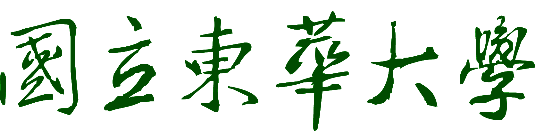 106-2學期學生自主學習社群方案實施辦法實施目的為培養學生自主學習風氣，增強學生學習動機，鼓勵學生組成學生自主學習社群，進行自主學習活動。學生在學習活動過程中，必須活用／增進／補足所學專業，思考如何達成活動目標，並與夥伴一同執行各項學習活動，在「做中學」的過程中引導學生實現夢想、深化跨域思考能力、培養溝通協調及領導統合能力。申請資格凡為本校在校生均可提出申請，每組社群以五人為原則。鼓勵學生跨科系、跨學院提出申請，每位學生以申請一組社群為原則。學生申請內容若已獲教學卓越中心其他類似計畫補助者，不得申請本方案。若違反規定，本中心將取消資格並收回補助金。執行期程：107年02月01日至107年06月30日申請方式學生需填報「學生自主學習社群方案申請書」，並於107年01月05日(五)中午12:00前寄至jeannie@gms.ndhu.edu.tw，教學卓越中心 李小姐處。本方案申請書內必須包含社群主題、申請類別(見第五點)、社群組長及成員(含系級、學號、聯絡資料)、指導老師、指導老師簡歷(若指導老師為外校專業人士需檢附)、社群執行目標、執行方式、執行期程、預期成效及執行預算。本方案經審查後從優錄取，錄取社群將於107年1月31日(三)公告於教學卓越中心網站。申請類別     本方案申請共可分為三類，每一社群僅可提出一類申請：精進課業類：組成讀書會小組，讀書會內容可分為：升學相關、語言學習、就業相關、學業課程、證照考取、進行參訪、參加校外研討會等，透過規劃與執行符合自己學習需求的活動。服務學習類：將「服務」與「學習」相互結合，規劃社會服務活動與設計反思過程，運用課堂所學貢獻社區；透過服務的過程中得到啟發及省思，學習課堂中學不到的知識與經驗，「從做中學」規劃各項與學習相關的活動。創新創業類：運用自己所學，創作實用的產品或平台，進行微型創業的活動。經費補助審查通過社群將依方案內容補助5,000~20,000元整，補助內容為：講座鐘點費、交通費、保險費、膳食費、印刷費、文具材料費等。為使各社群可充分運用經費，每組社群可運用10%之預算編列前述補助內容以外之經費項目，但所列之經費項目需經審查後，與計畫審查結果併同通知是否可支用。本中心將視每月社群執行狀況調整經費補助額度。成果考核教學卓越中心將分階段審查社群執行成果，並擇優獎勵優秀學生自主學習社群，最高獎勵為2,500元禮卷，各階段審查內容為：每月執行進度報告(60%)：為了解各社群執行狀況，獲補助社群每月5日前需繳交月進度報告書，內含社群執行進度、社群活動成果及社群經費核銷。執行成果報告書(40%)：獲補助社群須於107年07月05日前繳交學生自主學習社群成果報告書。所評選出之優秀學生自主學習社群，需參加106-2學期末學生自主學習社群成果發表會，並簡報執行成果。注意事項獲補助社群須定期進行社群實體聚會及活動，並與指導老師保持良好溝通及回報社群執行狀況。執行社群活動時須注意不得侵犯他人智慧財產權，若經本中心查證確有類似情事屬實，將取消並收回該社群補助。有關智慧財產權說明，請見本校智慧財產專區網頁：http://ipr.ndhu.edu.tw/獲補助社群須於各階段成果考核時間繳交報告書，若未於規定時間繳交情勢嚴重者，將取消並收回該社群補助。如有未盡事宜，將以教學卓越中心公告為主。若有任何問題請與教學卓越中心李小姐聯絡(Email: jeannie@gms.ndhu.edu.tw；Tel: 03-8632587)。